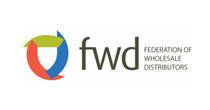 Federation of Wholesale Distributors (FWD) - Application for Training BursaryPlease read through the application form carefully and ensure that all questions are answered.Personal Details:TitleFirst NameSurnameGenderJob TitleField/DepartmentCompanyAddress of CompanyTelephoneEmailDetails of course:TitleType of TrainingCourse ProviderLocation (e.g. London)Date(s) of course:From: (Month/Year) 	                                                    To: (Month/Year) 	Cost of courseBursary amount requested: (Should not exceed £2,500)	Please explain how the proposed training will be of value to your role:Please explain how the training will enhance your personal development and career aspirations:Authorisation for Application Please note that this section of the application needs to be counter-signed by your HR Director/Head of HR prior to submission.Please set out how the application for funding meets the aims and objectives of your company’s learning and development strategy/plan:I support the Bursary Application request as set out above, and agree to provide additional information as requested by the FWD Trustees.Signed: 	(HR Director/ Head of HR)Printed:  Telephone:Email:Date: